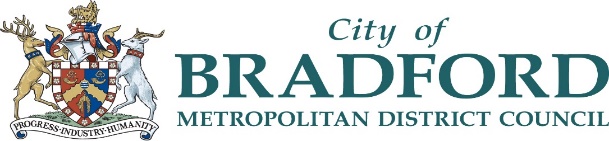 Application for Ordinary Watercourse Land Drainage ConsentLand Drainage Act 1991Before completing this application form you are advised to contact us for further guidance on your proposals. Please read this application form and the accompanying guidance notes prior to completing this form. Please ensure the form is fully completed in order to avoid any unnecessary delays in processing your application. Please note there is a charge of £50.00 for each structure or operation for applications made under the Land Drainage Act.  Please complete this form in BLOCK CAPITALS and BLACK INK. If you have any queries about this form please contact us at drainage@bradford.gov.uk or on 01274 433905 alternatively 01274 431000.  1.	APPLICANT DETAILS (Please refer to guidance notes prior to completing this section)	1.1 	Applying As An Individual   	1.2 	Applying As A Group   	1.3 	Applying As A Registered Organisation   	1.4 	Applying As A Public Body 2.	CONTACT DETAILS (Details of person we can contact in respect of this application)3.	LOCATION OF PROPOSED WORKS4.	INTEREST IN LAND	5.	PRE-APPLICATION ADVICEHas assistance or prior advice been sought from the local authority about this application?  Yes 	 	No 	 	If Yes please provide details below: Date:  	  	Officer Name: Details of Advice Received: 	6.	PLANNING PERMISSIONDo the proposed works form part of a planning application?  Yes  	 	No 	 If Yes please provide details below:   Planning Authority: 	   	 Application Reference: 	7.	DESCRIPTION OF PROPOSED WORKSWhat is the purpose of the proposed works?  Summary description of proposed works: Details of alternative solutions considered if applicable:  	8.	CONSTRUCTION DETAILSNumber of permanent structures proposed: 	Number of permanent works proposed: Description of permanent works and structures:Details and duration of temporary works (please state duration of all individual temporary works separately): Description: 	Duration: Description: 	Duration: Description: 	Duration: Description: 	Duration: Description: 	Duration: Description: 	Duration: Anticipated construction start date for all works:  	 	9.	ENVIRONMENT AGENCY INTERESTS10. NATURAL ENGLAND INTERESTS11. ENGLISH HERITAGE INTERESTS12. OTHER INTERESTSENVIRONMENTAL IMPACTDetails of environmental impacts of works together with any proposals for compensatory enhancement:  	 FLOOD CONSIDERATIONSDetails of flood risk considerations along with proposals for mitigation of flood risk:  15. MAINTAINING THE STRUCTURE/S DURING CONSTRUCTION16. CONTINUED MAINTAINANCE OF STRUCTURE/S17. PLANS, SECTIONS & OTHER DOCUMENTS18. AUTHORITY EMPLOYEE OR MEMBER 19. FEES The fee required to accompany an application for an Ordinary Watercourse Land Drainage Consent is set at £50.00 per proposed structure/operation or temporary works event. Please contact us for further information.  Upon the receipt and validation of your application an invoice will be sent requesting the required fee.  A cheque can be enclosed with your application if you have discussed the required fee for your proposals prior to making an application.   Please note your application form cannot be processed until the appropriate payment has been received.  20. CHECKLIST 21. DATA PROTECTION 22. ADDITIONAL INFORMATION Please provide any additional information relevant to your application:   23. DECLARATION Please return your completed application form and supporting documents to: Ordinary Watercourse Consent Lead Local Flood AuthorityBradford Council Britannia House Hall Ings BradfordWest Yorkshire BD1 1JFdrainage@bradford.gov.uk If you are applying as an: IndividualGo to section 1.1   If you are applying as a: Group – From one of the following: o Group of Individuals o ClubPartnershipVoluntary OrganisationGo to section 1.2 If you are applying as a: Registered Organisation – From one of the following:Limited CompanyLimited Liability Partnership o Limited Partnership o Registered CharityGo to section 1.3 If you are applying as a: Public BodyGo to section 1.4    Title:    First Name:    Surname: Address: Address:  Landline Number:    Mobile Number:    Fax Number:  Email: Type of Group: Group of Individuals  Club   	 Partnership          Voluntary Organisation Other (please specify)  Other (please specify)     Group Name:    Group Name:    Group Name: Address:  Address:   Landline Number: Mobile Number: Fax Number: Email: Landline Number: Mobile Number: Fax Number: Email: Landline Number: Mobile Number: Fax Number: Email:Type of Organisation:  	 Limited Company Registered Charity  Limited Liability Partnership  Limited Partnership Name:  Name:     Organisation Number:    Organisation Number: Address: Address:    Landline Number:    Landline Number: (Give 	contact details of office    address registered with Companies  	  House or the  Charity  Commission)  	   	  (Give 	contact details of office    address registered with Companies  	  House or the  Charity  Commission)  	   	   Mobile Number: Fax Number: Email: Mobile Number: Fax Number: Email:Name:     Type of Public Body: Address:    Landline Number:    Mobile Number:    Fax Number:    Email: Title:      	   First Name:       Surname: Organisation Name  	(if different to name given in question  	 1):  Address:  	     Landline Number:    Mobile Number:    Fax Number:    Email: Address: 	   Name of Watercourse (if known):   Description of Location   	(must be completed if postcode not known):  	 Postcode:    Easting:   Northing:   Can the site be seen from a public road, public footpath, bridleway or other public land? 	 	 	 Yes   	 	No What is the applicant’s interest in the land?  	Landowner 	        Tennant 	  Other (please detail below)        Please specify the contact details of the landowner if the applicant is not the landowner: 	   Organisation Name (if applicable):    Title:  	 	   First Name:     	 	 	            	 Surname: 	 Address:        : 	   : 	 Contact No:  Postcode: Do the proposed works involve or affect any of the following?  Impounding (holding back a watercourse) 	Yes Abstraction (removing water) 	 	Yes Fish or fisheries 	Yes Disposing of waste material 	Yes Water quality 	 	Yes No No No No No Do the proposed works involve or affect any of t Site of Special Scientific Interest 	 Ramsar designation  	 Special Protection Area (SPA)  	 Special Area of Conservation (SAC)  he following? Yes Yes Yes Yes No No No No Do the proposed works involve or affect any of the following?  Scheduled Monument designation 	Yes 	No Do the proposed works involve any of the following? Discharge of effluent  	 Yes         No Discharge of surface water  Yes         No Construction or landscaping works adjacent to a watercourse Yes         No Increase of current flows in the watercourse Yes         No Please provide details for the person responsible for maintaining the structure/s during construction.  	 	 	 	 Title:     	   First Name:    	 	 	            Surname:   Organisation Name (if applicable):  	 Address: 	   Landline Number:    Mobile Number:    Emergency Number:    Email:     Postcode:  Is the person responsible during construction, responsible for maintaining the structure/s after construction?  	 Yes 	 	No  If No, please provide details for the person responsible for maintaining the structure after construction  	 Title:     	   First Name:  	  	 	 	            Surname:   Organisation Name (if applicable):   Address: 	   Landline Number:    Mobile Number:    Emergency Number:    Email:  	   Postcode: 	 Please provide details for the following plans and sections  	(please refer to guidance notes for further information):  Site location plan 	Reference: Plan location of structures 	Reference: Cross section of watercourse 	Reference: Longitudinal section of watercourse 	Reference: Construction detail drawings  	Reference: Method Statement  	Reference: Please provide details of any other documents submitted with this application:  Reference:  	       Description: Reference:  	       Description: Reference: 	       Description: Reference: 	       Description: Reference: 	       Description: With respect to the Authority, I am: a member of staff an elected member related to a member of staff related to an elected member. 	Do any of these statements apply to you?      Yes If Yes, please provide details of the name, relationship and role      No Please ensure the following are submitted as part of your application as applicable:  Fully completed and signed application form.  	 	Site location plan. 	 	 	  •Plan location of structures. 	 	 Cross section/longitudinal sections of watercourse.  	 	 Construction detail drawings. Method Statement.  	 	Other associated drawings and calculations. •Environmental Statement (as part of an Environmental Impact Assessment). Water Framework Directive Statement. Any other relevant information, drawings, ecological surveys, or photographs. Relevant Fee. We will process the information you provide so that we can deal with your enquiry. We may also process or release the information to:  Offer you documents or services relating to environmental matters. Consult the public, public organisations and other organisations (for example, the Health and Safety Executive, local 	authorities or the emergency services). Carry out research into environmental issues and develop solutions to problems. •Provide information from the public register to anyone who asks. Prevent anyone from breaking environmental laws. Investigate cases where environmental law may have been                broken, and take any action that is needed. Assess whether customers are satisfied with our service and improve it where necessary.   Respond to requests for information under the Freedom of Information Act 2000 and the Environmental Information •Regulations 2004 (if the Data Protection Act allows). We may pass the information on to our agents or representatives to do these things for us 	. City of Bradford Metropolitan District Council, by granting Consent under the Land Drainage Act 1991 for these works,  accepts no liability for any loss or damage which may arise out of their design, construction, maintenance or use. The applicant must ensure that current CDM Regulations are complied with.  	 By signing the declaration below or by typing your name in the signature box below (if submitting by email), you are declaring that as far as you know, the hitherto information provided including all supporting documents is true and accurate.  Refer to the guidance notes on who should sign this declaration.  If you are applying as a company which has trustees, all trustees must sign the declaration. If you are applying as a limited company, a company secretary or a director must sign the declaration.  I/we hereby apply for consent to carry out works as described in this form and the accompanying plans/drawings and additional information. I/we confirm that, to the best of my/our knowledge, any facts stated are true and accurate and any opinions given are the genuine opinions of the person(s) giving them.  Title:  	  	              	First Name: 	  	 	 Surname:  	  	 	 	 	    	 	             Position: 	  Signature:  	  	 	 	 	 	 	 	Date: 	 Other trustee signatures   	(if applicable): Title:  	   	       First Name:   	 	 	 	 	  Surname: 	  	  	 	 	 	 	 	 	  Date: 	 Signature:  Title:  	   	       First Name:   	 	 	 	    	 Surname: 	 Signature:  	   	 	 	 	 	 	 	  Date:  	 Title:   	   	       First Name:   	 	 	 	 	 Surname: 	  	  	 	 	 	 	 	 	  Date: 	 Signature:  Title:  	   	       First Name:   	 	 	 	 	  Surname: 	 Signature:  	  	 	 	 	 	 	 	  Date: 	 